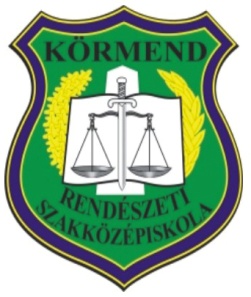 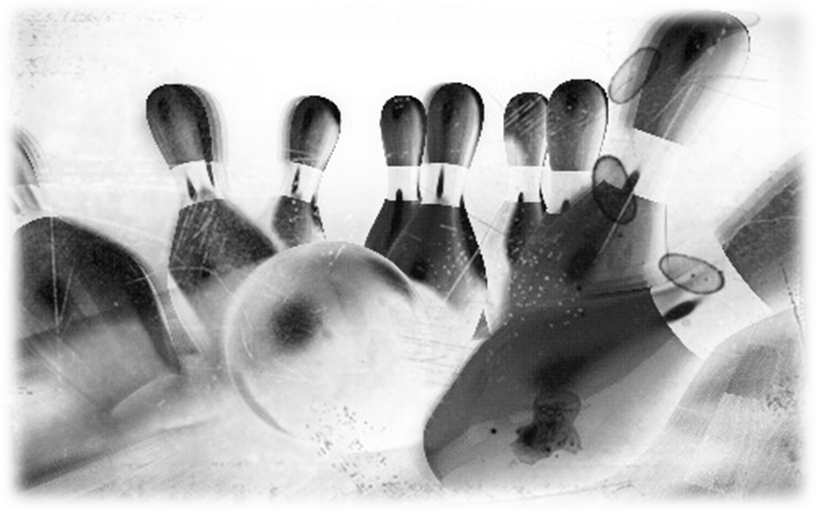 KÖRMEND2016. NOVEMBER 11.A bajnokság célja:	versenyzési, sportolási lehetőség biztosítása, a sportkapcsolatok erősítése, a teke sportág népszerűsítése, a bajnoki címek és a helyezések eldöntése, a BM pontszerző bajnokságban a teke sportág országos versenyének a felvétele.A bajnokság ideje:		2016. november 11. (péntek)A bajnokság helye:		Szentgotthárdi VSE.9970 Szentgotthárd, Kossuth L. út 57.A bajnokság rendezője:	Körmendi Rendészeti SzakközépiskolaA szervezőbizottság elnöke:	Hollósi Gábor r.ezredes, a Körmendi Rendészeti Szakközépiskola igazgatója.titkárai:	Dremmel István r. mk.ezredes Körmendi Rendészeti Szakközépiskola igazgatóhelyettese,dr. Kovács Gyula Attila r. alezredes, a Körmendi Rendészeti Szakközépiskola osztályvezetője.tagjai:	Péter Zsolt r. alezredes, a Körmendi Rendészeti Szakközépiskola főtanára; Győrfi Katalin közalkalmazott, a Körmendi Rendészeti Szakközépiskola tanára;A bajnokság résztvevői:	a BM állományába tartozó meghívott csapatokA bajnokság rendszere:	női és férfi egyéni, páros, illetve csapatverseny (kettő nő, négy férfi);  Dobásszámok: •nők: 60 vegyes (3 próbadobás, 30 teli, 30 tarolás);•férfiak: 100 vegyes  (3 próbadobás, 50 teli, 50 tarolás).Értékelés:		•férfi, női egyéni, páros és csapat értékelés az ütött fák alapján;•Szervek közötti értékelés a férfi és női versenyzők által ütött fák alapján.A bajnokság lebonyolítása a Magyar Teke Szövetség szabálykönyve alapján történik.Díjazás:		•egyéni: I. serleg, oklevél, érem •II-III. helyezett oklevél, érem; IV-VI. helyezett oklevél;•csapatverseny: I-III. helyezett serleg oklevél, IV-VI. helyezett oklevélA bajnokság költségei:	a bajnokságon résztvevő csapatok nevezési díj ellenében vehetnek részt a versenyen, Nevezési díj csapatonként (6 fő) : 6000,- Ft. Ez a költség a rendezési és szervezési díjakat tartalmazza. Önköltséges ellátás keretében szállást, a verseny napjára reggelit, hideg ebédet, valamint vacsorát a Körmendi Rendészeti Szakközépiskola az előzetesen leadott igények alapján biztosít. A megrendelt szolgáltatás a távolmaradás esetén is kiszámlázásra kerül.Önköltséges díjak:1900,- Ft/fő/éjszaka,  447,- Ft/fő/reggeli,  650,- Ft/fő/ebéd,  497,- Ft/fő/vacsora.Nevezés:	előzetesen írásban, 2016. október 27-én 12.00 óráig. Az előnevezést a mellékelt nevezési lapon a BM 03-26/6270, vagy a 06-94/592-685 telefaxon kell leadni.  A bajnokságon szervenként kettő női és négy férfiversenyző indítható!Határidőn túli nevezéseket nem fogadunk el!Egyéb tudnivalók:	A bajnokság pályabeosztása sorsolás alapján kerül megállapításra, amit a versenybíróság végez el. A sorsolást a résztvevő csapatok 2016. november 08-tól a Körmendi Rendészeti Szakközépiskola honlapjáról (www.rendeszkepzo-kormend.hu) letölthetik. A pontos időbeosztáson utólag nem módosítunk!A sorsolásnak megfelelően a versenyzők kötelesek a kisorsolt pályán fél órával a dobást megelőzően a versenybírónál jelentkezni. A verseny kezdete: 2016. november 11. 09.00 óra.ELŐZETES  PROGRAM2016. november 11. péntek08.30-tól	Csapatok beérkezése a szentgotthárdi tekepályájára (regisztráció)09.00 – 20.00 	Verseny18.00 – 21.00	Vacsora(Körmendi Rendészeti Szakközépiskola étterme)20.00 –24.00	eredményhirdetés, zenés est(Szakközépiskola étterme)A verseny szervezője a program-tervezet változását fenntartja! Amennyiben a nevezések meghaladják az egynapos lebonyolítási rendet szombatra is kerülhetnek versenyek, de erről az előzetes nevezések után tudunk végleges lebonyolítási menetrendet kialakítani.      K ö r m e n d iRendészeti SzakközépiskolaDr. Kovács Gyula Attila r. alezredes úrnak,BM Országos Tekebajnokság szervezőbizottsága titkáránakFax: 03/26-6270, vagy 06-94/592-685.  ELŐNEVEZÉSa Meghívásos TekebajnokságraA …….……………………………………………………………………………………… csapata benevez a versenyre.Nő 		1. ………………………………		2. ………………………………Férfi:		1. ………………………………		2. ………………………………3. ………………………………		4. ………………………………Egyéb igény:…………………………………………………………………………………………….…………………………………………………………………………………………….Beküldési határidő: 2016. október 27. 12.00 óraCsapatvezető neve: …………………………….. mobil: ……………………..				e-mail: …………………….……………………………csapatvezető aláírásaSzállásigény:Szállásigény:Önköltséges 2016. november 10-én éjszaka2016. november 10-én éjszakanő:………… főférfi:………….. fő2016. november 11-én éjszaka2016. november 11-én éjszakanő: ……….… főférfi:…………... főÉtkezési igény:Étkezési igény:Önköltséges2016. november 10-én vacsora2016. november 10-én vacsora………… fő2016. november 11.reggeli………… fő2016. november 11.ebéd (hideg)………… fő2016. november 11.vacsora………… fő2016. november 12.reggeli………… fő2016. november 12.ebéd (hideg)………… fő